ГИСС ХРИСТИАН ХРИСТИАНОВИЧ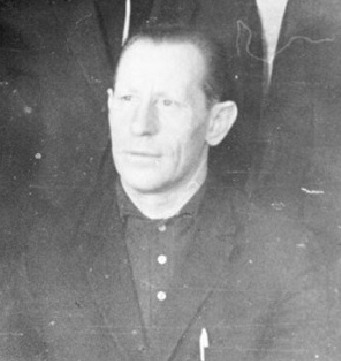 Гисс  Христиан  Христианович родился  30 июля 1925 года в  селе  Баскаковка Саратовской области Автономной  Немецкой Республики. На Таймыре с августа  1941г. с первой  партией этапированных Поволжских  немцев привезли на станок Ладыгин Яр. Там сразу  стал  работать рыбаком,  это была  его  первая профессия. Затем перешел работать кладовщиком. В 1955 впервые был награжден почетной грамотой, в 1956-1957 годах - медалью участника ВДНХ.В 1970 годы за  его  ответственность,  порядочность,  трудолюбие,    честность Христиана  Гисcа  назначают заместителем  директора  колхоза   «Заря Таймыра». В 1976г. он стал  председателем сельского  совета колхоза «Новая  жизнь» п. Носок Усть-Енисейского района. В  1995г. Гиссу Христиану  Христиановичу было  решено присвоить  звание «Почетный гражданин Таймыра».